Пресс-релизДо конца 2023 года количество электродепо Московского метрополитена будет увеличено до 25«В настоящее время Московским метрополитеном эксплуатируется 21 электродепо, – сообщил руководитель Департамента строительства города Москвы Андрей Бочкарев. – До конца 2023 года будет построено еще 4 новых депо: «Столбово», «Южное», «Нижегородское» и электродепо для обслуживания Большой кольцевой линии».Также в указанный период планируется реконструировать депо «Сокол».Помимо выполнения своей основной функции – отстоя, планового обслуживания и мойки подвижного состава, электродепо являются базовыми предприятиями Московского метрополитена по ремонту электропоездов и вспомогательному производству.Напомним, в июне 2019 года был завершен первый этап строительства электродепо «Руднево», где будут обслуживать и ремонтировать поезда Некрасовской линии. Первый пусковой комплекс включает отстойно-ремонтный и административно-бытовой корпуса, здание аварийно-восстановительных служб и вспомогательные сооружения.«Мэр Москвы Сергей Собянин отмечал, что современные электродепо – это не просто небольшие сооружения, а настоящие заводы, на которых монтируется современное оборудование, работают тысячи людей, инженеров, механиков, слесарей, машинистов», – сказал Андрей Бочкарев.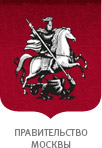 Департамент строительстваДепартамент строительстваДепартамент строительствагорода Москвы (Пресс-служба)www.ds.mos.ru                                                       8(495)530-60-79города Москвы (Пресс-служба)www.ds.mos.ru                                                       8(495)530-60-79города Москвы (Пресс-служба)www.ds.mos.ru                                                       8(495)530-60-79